    桃園市進出口商業同業公會 函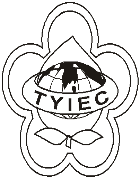          Taoyuan Importers & Exporters Chamber of Commerce桃園市桃園區中正路1249號5樓之4           TEL:886-3-316-4346   886-3-325-3781   FAX:886-3-355-9651ie325@ms19.hinet.net     www.taoyuanproduct.org受 文 者：各相關會員 發文日期：中華民國110年9月7日發文字號：桃貿豐字第110315號附    件：主  旨：加拿大食品檢驗局(Canadian Food Inspection Agency，CFIA)更新我國含乳製品進口國規範一事，請查照。說  明：     ㄧ、依據衛生福利部食品藥物管理署110年9月3日FDA食字第1109035149號函辦理。     二、加國自動進口參考系統(Automated Import Reference System,AIRS)業完成更新我國含乳製品輸入加國規範。其後符合「零售包裝且可供最終消費者食用」且「開封前可於室溫下穩定存放」要件之產品，即可依新的進口規範輸入加國。     三、前述2項要件之乳製品，係指列屬於「國際商品統一分類代碼(HS code)」第19章、第21章與第22章之產品。且我商產品倘欲輸加前，應先向加方申請輸入許可(import permit)及確認加國進口商取得有效許可(valid license)，並應確認符合加國食品安全相關規範(Safe food for Canadians Act (SFC),and Regulations及Food and Drugs Act and Regulations等)。     四、加國AIRS系統之輸銷規範，可逕至該網站(https://airs-sari.inspection.gc.ca/airs_external/english/decisions-eng.aspx)查詢。理事長  簡 文 豐